Auflösung/Löschung einer Kollektivgesellschaft oder KommanditgesellschaftFirmenbezeichnung gemäss HandelsregistereintragEingetragener Sitz (politische Gemeinde)1. Auflösungsgrund (ein Feld ankreuzen)2. Stand der Liquidation (ein Feld ankreuzen, wenn oben in Ziffer 1 der Buchstabe a, b, c, e oder f angekreuzt ist)3. Bestellungen4. Gebührenadresse5. Persönliche Unterschriften aller Gesellschafter/innen (inkl. allfällig ausgeschiedener Gesellschafter), ggf. der Erben (bzw. Willensvollstrecker/innen bzw. Erbschaftsliquidatorinnen oder Erbschaftsliquidatoren):(Unterschriften von Erben bzw. Willensvollstrecker/innen bzw. Erbschaftsliquidatorinnen oder Erbschaftsliquidatoren müssen amtlich beglaubigt werden, sofern die Person nicht schon als Zeichnungsberechtigte eingetragen ist.)6. Evtl. Unterschriften allfällig bestellter Liquidatoren, die nicht Gesellschafter sind:7. Amtliche Beglaubigung aller unter Ziffer 6 geleisteten Unterschriften (und allenfalls unter Ziffer 5 geleisteter Unterschriften der Erben, die nicht auch Gesellschafter/innen sind).Kontaktangaben bei allfälligen Rückfragen (nicht öffentlich)AdresseTelefonE-Mail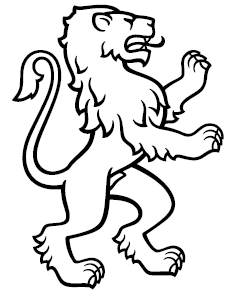 	 Handelsregisteramt Kanton Zürich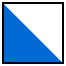 Handelsregisteranmeldung□	a)	Auflösungsbeschluss der Gesellschafter/innen.□	b)	Auflösungsbeschluss der Gesellschafter/innen. Der Geschäftsbetrieb wurde nie aufgenommen. 		Aktiven und Passiven sind keine vorhanden. (Weiter zu Ziffer 3).□	c)	Ausscheiden des/der folgenden Gesellschafter/s bzw. der folgenden Gesellschafterin/nen:□	d) 	Tod des/der folgenden Gesellschafter/s bzw. der folgenden Gesellschafterin/nen (Erbschein oder 						Willensvollstreckerbescheinigung beilegen, Art. 929 Abs. 2 OR):□	e)	Auflösungsbeschluss der Gesellschafter/innen. Geschäftsübergang nach Obligationenrecht (OR):□	f)	Auflösungsbeschluss der Gesellschafter/innen. Aktiven und Passiven gehen durch Vermögensüber								-							tragung gemäss Art. 69 ff. des Fusionsgesetzes auf unten aufgeführte Person bzw. auf unten aufge												-					führtes Unternehmen über (Übertragungsvertrag beilegen):□	g)	Aktiven und Passiven gehen infolge Fusion auf die unten aufgeführte Gesellschaft über. (Weiter zu 						Ziffer 3):□	Die Liquidationshandlungen sind beendet (insb. laufende Geschäfte beendet, Schulden getilgt, Forderungen einge-           zogen, Vermögen verteilt). (Weiter zu Ziffer 3).□	Die Liquidationshandlungen sind noch nicht beendet. Liquidatoren sind:Handelsregisterauszüge nach Publikation im Schweizerischen Handelsamtsblatt (pro Exemplar CHF 50.-)Eintragungsbestätigungen vor Publikation im Schweizerischen Handelsamtsblatt (pro Exemplar CHF 80.-)Lieferadresse:Lieferadresse:Name:Unterschrift:……………………………………………………………………...……………………………………………………………………...……………………………………………………………………...Name:Unterschrift:……………………………………………………………………...……………………………………………………………………...Vorstehende Unterschriften sind bei einem Notariat, bei einem Gemeindeammannamt oder beim Schalter des Handelsregisteramtes des Kantons Zürich beglaubigen zu lassen. In der Beglaubigung müssen folgende Angaben enthalten sein: Vor- und Familienname, allfällige akademische Titel, Heimatort oder ausländische Staatsangehörigkeit, Wohnsitz (politische Gemeinde). Für die Beglaubigung ist der Urkundsperson ein zivilstandsregisterlich anerkannter, gültiger Identitätsausweis (Pass Identitätskarte oder schweizerischer Ausländerausweis) vorzulegen; ein Führerausweis genügt nicht. Im Ausland vorgenommene Beglaubigungen sind mit einer Superlegalisation bzw. mit einer Apostille zu versehen.